NNational Environment Protection Council (Western Australia) Act 1996Portfolio:Minister for EnvironmentAgency:Department of Water and Environmental RegulationNational Environment Protection Council (Western Australia) Act 19961996/07313 Nov 1996s. 1 & 2: 13 Nov 1996;Act other than s. 1 & 2: 16 Nov 1996 (see s. 2 and Gazette 15 Nov 1996 p. 6555)Statutes (Repeals and Minor Amendments) Act (No. 2) 1998 s. 551998/01030 Apr 199830 Apr 1998 (see s. 2(1))Reprint 1 as at 12 Mar 2004 Reprint 1 as at 12 Mar 2004 Reprint 1 as at 12 Mar 2004 Reprint 1 as at 12 Mar 2004 Financial Legislation Amendment and Repeal Act 2006 Sch. 1 cl. 1132006/07721 Dec 20061 Feb 2007 (see s. 2(1) and Gazette 19 Jan 2007 p. 137)Statutes (Repeals and Miscellaneous Amendments) Act 2009 s. 952009/00821 May 200922 May 2009 (see s. 2(b))Acts Amendment (Bankruptcy) Act 2009 s. 592009/01816 Sep 200917 Sep 2009 (see s. 2(b))National Environment Protection Council (Western Australia) Amendment Act 20092009/0473 Dec 20094 Dec 2009 (see s. 2)Standardisation of Formatting Act 2010 s. 42010/01928 Jun 201011 Sep 2010 (see s. 2(b) and Gazette 10 Sep 2010 p. 4341)Reprint 2 as at 1 Oct 2010 Reprint 2 as at 1 Oct 2010 Reprint 2 as at 1 Oct 2010 Reprint 2 as at 1 Oct 2010 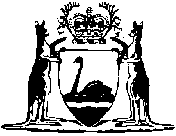 